How to Clear Your CacheFrom Chrome:Click  at top right corner of screen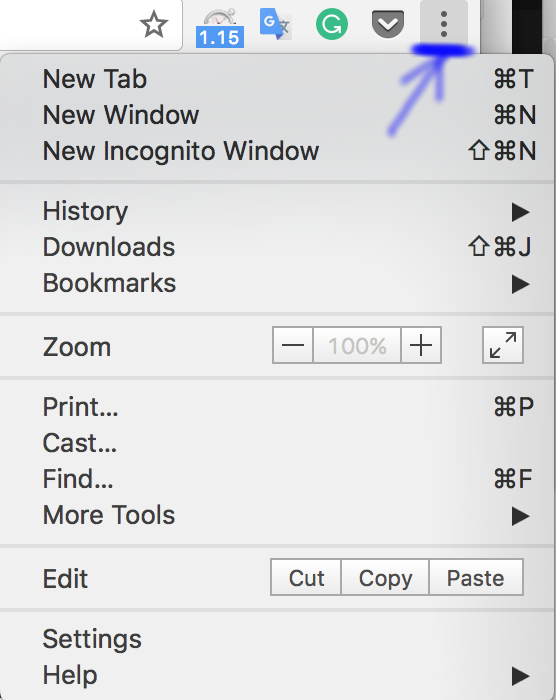 Click on “History”Click “History” again at the top of the flyoutClick “Clear browsing data” on the left-hand sideUnder Basic select “All time” from the Time Range drop down.Make sure “Cached images and files” is checkedClick “Clear data”From Fire Fox:Click  at top right corner of screen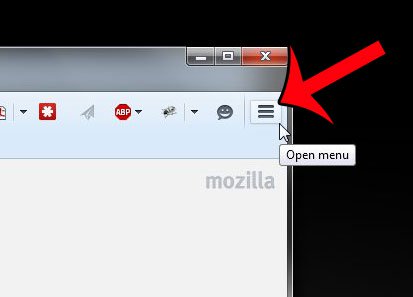 Click “Settings”Click “Privacy & Security” on the left hand barScroll down the History SectionClick “Clear History…”Make sure Cache is checkedMake sure time range to clear is “Everything”Click “Clear Now”From Internet Explorer:Click the  at the top right corner of the screen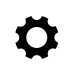 Select “Safety” and click on “Delete browsing history”Uncheck “Preserve Favorites Website Data” if it is checkedMake sure “Temporary Internet files and website files” and “Cookies and website data” are checkedClick “Delete”